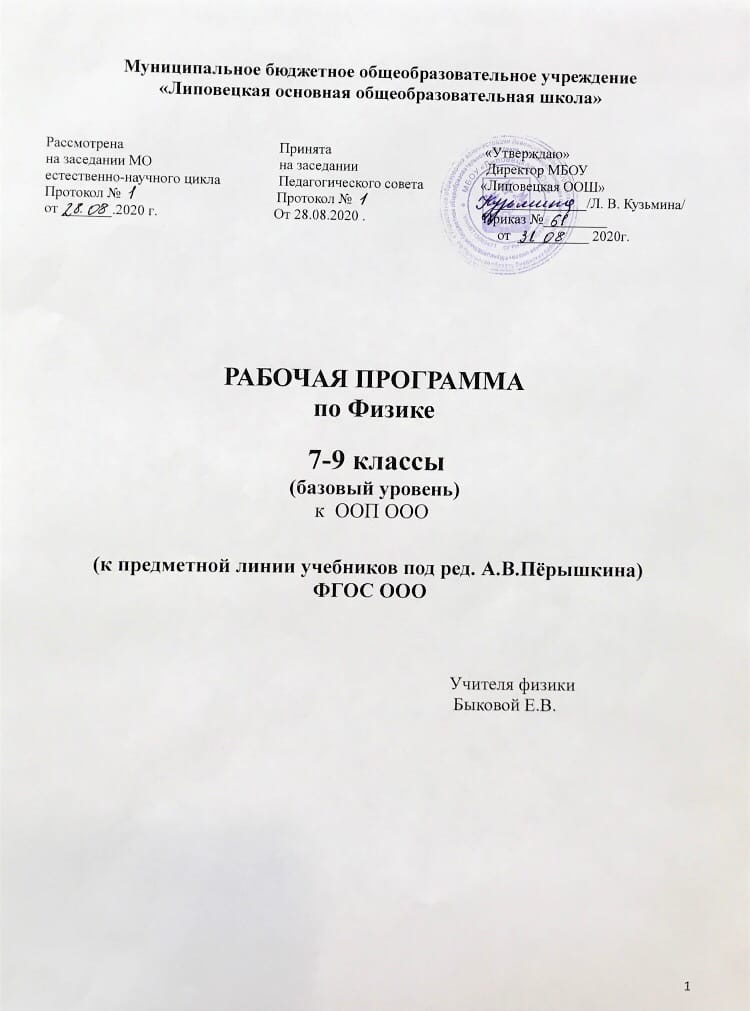 ПЛАНИРУЕМЫЕ РЕЗУЛЬТАТЫ Обучающиеся научатся:соблюдать правила безопасности и охраны труда при работе с учебным и лабораторным оборудованием;понимать смысл основных физических терминов: физическое тело, физическое явление, физическая величина, единицы измерения;распознавать проблемы, которые можно решить при помощи физических методов; анализировать отдельные этапы проведения исследований и интерпретировать результаты наблюдений и опытов;ставить опыты по исследованию физических явлений или физических свойств тел без использования прямых измерений; при этом формулировать проблему/задачу учебного эксперимента; собирать установку из предложенного оборудования; проводить опыт и формулировать выводы.При проведении исследования физических явлений измерительные приборы используются лишь как датчики измерения физических величин. Записи показаний прямых измерений в этом случае не требуется.понимать роль эксперимента в получении научной информации;проводить прямые измерения физических величин: время, расстояние, масса тела, объем, сила, температура, атмосферное давление, влажность воздуха, напряжение, сила тока, радиационный фон (с использованием дозиметра); при этом выбирать оптимальный способ измерения и использовать простейшие методы оценки погрешностей измерений.Любая учебная программа должна обеспечивать овладение прямыми измерениями всех перечисленных физических величин.проводить исследование зависимостей физических величин с использованием прямых измерений: при этом конструировать установку, фиксировать результаты полученной зависимости физических величин в виде таблиц и графиков, делать выводы по результатам исследования;проводить косвенные измерения физических величин: при выполнении измерений собирать экспериментальную установку, следуя предложенной инструкции, вычислять значение величины и анализировать полученные результаты с учетом заданной точности измерений;анализировать ситуации практико-ориентированного характера, узнавать в них проявление изученных физических явлений или закономерностей и применять имеющиеся знания для их объяснения;понимать принципы действия машин, приборов и технических устройств, условия их безопасного использования в повседневной жизни;использовать при выполнении учебных задач научно-популярную литературу о физических явлениях, справочные материалы, ресурсы Интернет.распознавать механические явления и объяснять на основе имеющихся знаний основные свойства или условия протекания этих явлений: равномерное и неравномерное движение, равномерное и равноускоренное прямолинейное движение, относительность механического движения, свободное падение тел, равномерное движение по окружности, инерция, взаимодействие тел, реактивное движение, передача давления твердыми телами, жидкостями и газами, атмосферное давление, плавание тел, равновесие твердых тел, имеющих закрепленную ось вращения, колебательное движение, резонанс, волновое движение (звук);описывать изученные свойства тел и механические явления, используя физические величины: путь, перемещение, скорость, ускорение, период обращения, масса тела, плотность вещества, сила (сила тяжести, сила упругости, сила трения), давление, импульс тела, кинетическая энергия, потенциальная энергия, механическая работа, механическая мощность, КПД при совершении работы с использованием простого механизма, сила трения, амплитуда, период и частота колебаний, длина волны и скорость ее распространения; при описании правильно трактовать физический смысл используемых величин, их обозначения и единицы измерения, находить формулы, связывающие данную физическую величину с другими величинами, вычислять значение физической величины;анализировать свойства тел, механические явления и процессы, используя физические законы: закон сохранения энергии, закон всемирного тяготения, принцип суперпозиции сил (нахождение равнодействующей силы), I, II и III законы Ньютона, закон сохранения импульса, закон Гука, закон Паскаля, закон Архимеда; при этом различать словесную формулировку закона и его математическое выражение; различать основные признаки изученных физических моделей: материальная точка, инерциальная система отсчета;решать задачи, используя физические законы (закон сохранения энергии, закон всемирного тяготения, принцип суперпозиции сил, I, II и III законы Ньютона, закон сохранения импульса, закон Гука, закон Паскаля, закон Архимеда) и формулы, связывающие физические величины (путь, скорость, ускорение, масса тела, плотность вещества, сила, давление, импульс тела, кинетическая энергия, потенциальная энергия, механическая работа, механическая мощность, КПД простого механизма, сила трения скольжения, коэффициент трения, амплитуда, период и частота колебаний, длина волны и скорость ее распространения): на основе анализа условия задачи записывать краткое условие, выделять физические величины, законы и формулы, необходимые для ее решения, проводить расчеты и оценивать реальность полученного значения физической величины. распознавать тепловые явления и объяснять на базе имеющихся знаний основные свойства или условия протекания этих явлений: диффузия, изменение объема тел при нагревании (охлаждении), большая сжимаемость газов, малая сжимаемость жидкостей и твердых тел; тепловое равновесие, испарение, конденсация, плавление, кристаллизация, кипение, влажность воздуха, различные способы теплопередачи (теплопроводность, конвекция, излучение), агрегатные состояния вещества, поглощение энергии при испарении жидкости и выделение ее при конденсации пара, зависимость температуры кипения от давления;описывать  изученные свойства тел и тепловые явления, используя физические величины: количество теплоты, внутренняя энергия, температура, удельная теплоемкость вещества, удельная теплота плавления, удельная теплота парообразования, удельная теплота сгорания топлива, коэффициент полезного действия теплового двигателя; при описании правильно трактовать физический смысл используемых величин, их обозначения и единицы измерения, находить формулы, связывающие данную физическую величину с другими величинами, вычислять значение физической величины;анализировать свойства тел, тепловые явления и процессы, используя основные положения атомно-молекулярного учения о строении вещества и закон сохранения энергии;различать основные признаки изученных физических моделей строения газов, жидкостей и твердых тел;приводить примеры практического использования физических знаний о тепловых явлениях;решать задачи, используя закон сохранения энергии в тепловых процессах и формулы, связывающие физические величины (количество теплоты, температура, удельная теплоемкость вещества, удельная теплота плавления, удельная теплота парообразования, удельная теплота сгорания топлива, коэффициент полезного действия теплового двигателя): на основе анализа условия задачи записывать краткое условие, выделять физические величины, законы и  формулы, необходимые для ее решения, проводить расчеты и оценивать реальность полученного значения физической величины.распознавать электромагнитные явления и объяснять на основе имеющихся знаний основные свойства или условия протекания этих явлений: электризация тел, взаимодействие зарядов, электрический ток и его действия (тепловое, химическое, магнитное), взаимодействие магнитов, электромагнитная индукция, действие магнитного поля на проводник с током и на движущуюся заряженную частицу, действие электрического поля на заряженную частицу, электромагнитные волны, прямолинейное распространение света, отражение и преломление света, дисперсия света.составлять схемы электрических цепей с последовательным и параллельным соединением элементов, различая условные обозначения элементов электрических цепей (источник тока, ключ, резистор, реостат, лампочка, амперметр, вольтметр). использовать оптические схемы для построения изображений в плоском зеркале и собирающей линзе.описывать изученные свойства тел и электромагнитные явления, используя физические величины: электрический заряд, сила тока, электрическое напряжение, электрическое сопротивление, удельное сопротивление вещества, работа электрического поля, мощность тока, фокусное расстояние и оптическая сила линзы, скорость электромагнитных волн, длина волны и частота света; при описании верно трактовать физический смысл используемых величин, их обозначения и единицы измерения; находить формулы, связывающие данную физическую величину с другими величинами.анализировать свойства тел, электромагнитные явления и процессы, используя физические законы: закон сохранения электрического заряда, закон Ома для участка цепи, закон Джоуля-Ленца, закон прямолинейного распространения света, закон отражения света, закон преломления света; при этом различать словесную формулировку закона и его математическое выражение.приводить примеры практического использования физических знаний о электромагнитных явленияхрешать задачи, используя физические законы (закон Ома для участка цепи, закон Джоуля-Ленца, закон прямолинейного распространения света, закон отражения света, закон преломления света) и формулы, связывающие физические величины (сила тока, электрическое напряжение, электрическое сопротивление, удельное сопротивление вещества, работа электрического поля, мощность тока, фокусное расстояние и оптическая сила линзы, скорость электромагнитных волн, длина волны и частота света, формулы расчета электрического сопротивления припоследовательном и параллельном соединении проводников): на основе анализа условия задачи записывать краткое условие, выделять физические величины, законы и формулы, необходимые для ее решения, проводить расчеты и оценивать реальность полученного значения физической величины.распознавать квантовые явления и объяснять на основе имеющихся знаний основные свойства или условия протекания этих явлений: естественная и искусственная радиоактивность, α-, β- и γ-излучения, возникновение линейчатого спектра излучения атома;описывать изученные квантовые явления, используя физические величины: массовое число, зарядовое число, период полураспада, энергия фотонов; при описании правильно трактовать физический смысл используемых величин, их обозначения и единицы измерения; находить формулы, связывающие данную физическую величину с другими величинами, вычислять значение физической величины;анализировать квантовые явления, используя физические законы и постулаты: закон сохранения энергии, закон сохранения электрического заряда, закон сохранения массового числа, закономерности излучения и поглощения света атомом, при этом различать словесную формулировку закона и его математическое выражение;различать основные признаки планетарной модели атома, нуклонной модели атомного ядра;приводить примеры проявления в природе и практического использования радиоактивности, ядерных и термоядерных реакций, спектрального анализа.указывать названия планет Солнечной системы; различать основные признаки суточного вращения звездного неба, движения Луны, Солнца и планет относительно звезд;понимать различия между гелиоцентрической и геоцентрической системами мира;Обучающиеся получат возможность научиться:применять теоретические знания по физике на практике, решать физические задачи на применение полученных знаний;пониманию системообразующей роли физики для развития других естественных наук, техники и технологий;  научного мировоззрения как результата изучения основ строения материи и фундаментальных законов физики;знанию о природе важнейших физических явлений окружающего мира и понимание смысла физических законов, раскрывающих связь формированию первоначальных представлений о физической сущности явлений природы (механических, тепловых, электромагнитных и квантовых), видах материи (вещество и поле), движении как способе существования материи; усвоение основных идей механики, атомно-молекулярного учения о строении вещества, элементов электродинамики и квантовой физики; овладение понятийным аппаратом и символическим языком физики; пользоваться методами научного исследования явлений природы, проводить наблюдения, планировать и выполнять эксперименты, обрабатывать результаты измерений, представлять результаты измерений с помощью таблиц, графиков и формул, обнаруживать зависимости между физическими величинами, объяснять полученные результаты и делать выводы, оценивать границы погрешностей результатов измерений;применять полученные знания для объяснения принципов действия важнейших технических устройств, (работы) машин и механизмов, средств передвижения и связи, бытовых приборов, промышленных технологических процессов, решения практических задач повседневной жизни, обеспечения безопасности своей жизни, рационального природопользования и охраны окружающей среды; влияния технических устройств на окружающую среду; осознание возможных причин техногенных и экологических катастроф.осознавать необходимость применения достижений физики и технологий для рационального природопользования; овладению основами безопасного использования естественных и искусственных электрических и магнитных полей, электромагнитных и звуковых волн, естественных и искусственных ионизирующих излучений во избежание их вредного воздействия на  окружающую среду и организм человека;формированию убеждения в закономерной связи и познаваемости явлений природы, в объективности научного знания, в высокой ценности науки в развитии материальной и духовной культуры людей;развитию теоретического мышления на основе формирования умений устанавливать факты, различать причины и следствия, строить модели и выдвигать гипотезы, отыскивать и формулировать доказательства выдвинутых гипотез, выводить из экспериментальных фактов и теоретических моделей физические законы;развитию умения планировать в повседневной жизни свои действия с применением полученных знаний законов механики, электродинамики, термодинамики и тепловых явлений с целью сбережения здоровья;формированию представлений о нерациональном использовании природных ресурсов и энергии, загрязнении окружающей среды как следствие несовершенства машин и механизмов.излагать о результатах своего исследования, участвовать в дискуссии, кратко и точно отвечать на вопросы, использовать справочную литературу и другие источники информации.СОДЕРЖАНИЕ КУРСА ФИЗИКАБазовый уровень7-9 КЛАСС Тематическое планирование по курсу «Физика» 7 класс. Автор: А.В. Перышкин (7 класс, 68 часов)Тематическое планирование по курсу «Физика» 8 класс. Автор: А.В. Перышкин (8 класс, 68 часов)Тематическое планирование по курсу «Физика» 9 класс. Автор: А.В. Перышкин (9 класс, 102 часа)РАЗДЕЛ 1.Физика и физические методы изучения природы (5часов)Физические явления. Физика - наука о природе. Физические свойства тел.Физические величины и их измерения. Физические величины. Физические приборы.Измерения длины. Время как характеристика физических процессов. Измерения времени. Международная система единиц. Погрешности измерений. Среднее арифметическое значение.Научный метод познания. Наблюдение, гипотеза и опыт по проверке гипотезы. Физический эксперимент.Физические методы изучения природы.Моделирование явлений и объектов природы. Научные гипотезы. Физические законы. Физическая картина мира. Наука и техника. Физика и техникаРАЗДЕЛ 2.Строение и свойства вещества (5часов)Атомное строение вещества. Тепловое движение атомов и молекул. Диффузия. Броуновское движение.Взаимодействие частиц вещества. Строение газов, жидкостей и твердых тел. Агрегатные состояния вещества. Свойства газов. Свойства жидкостей и твердых телРАЗДЕЛ 3. Взаимодействие тел 	(23часа)Механическое движение. Описание механического движения тел. Система отсчета. Траектория движения и путь. Скорость - векторная величина. Модуль векторной величины. Методы исследования механического движения. Методы измерения скорости.Равномерное прямолинейное движение. Графики зависимости модуля скорости и пути равномерного движения от времени.Явление инерции. Инертность тел. Масса. Масса - мера инертности и мера способности тела к гравитационному взаимодействию.Методы измерения массы тел. Килограмм. Плотность вещества. Методы измерения плотности.Законы механического взаимодействия тел. Взаимодействие тел. Результат взаимодействия тел - изменение скорости тела или деформация тела.Сила как мера взаимодействия тел. Сила - векторная величина.Единица силы - ньютон. Измерение силы по деформации пружины. Сила упругости. Правило сложения сил.Момент силы. Условия равновесия рычага. Центр тяжести тела. Условия равновесия тел.РАЗДЕЛ 3.Давление твердых тел, жидкостей и газов (21час)Давление. Атмосферное давление. Методы измерения давления.Закон Паскаля. Гидравлические машины.Закон Архимеда. Условия плавания телРАЗДЕЛ 4. Работа и мощность. Энергия (13часов)Механическое движение. Описание механического движения тел. Система отсчета. Траектория движения и путь. Скорость - векторная величина. Модуль векторной величины. Методы исследования механического движения. Методы измерения скорости.Равномерное прямолинейное движение. Графики зависимости модуля скорости и пути равномерного движения от времени.Неравномерное движение. Мгновенная скорость. Ускорение. Равноускоренное движение. Свободное падение. Зависимость модуля скорости и пути равноускоренного движения от времени.Графики зависимости модуля скорости и пути равноускоренного движения от времени.Равномерное движение по окружности. Центростремительное ускорениеРАЗДЕЛ5.Тепловые явления (23часа)Температура. Методы измерения температуры. Связь температуры со скоростью теплового движения частиц. Тепловое равновесие. Внутренняя энергия. Работа и теплопередача как способы изменения внутренней энергии тела.Виды теплопередач: теплопроводность, конвекция, излучение. Количество теплоты. Удельная теплоемкость. Расчет количества теплоты при теплообмене.Превращения вещества. Плавление и кристаллизация. Удельная теплота плавления и парообразования. Испарение и конденсация. Насыщенный пар. Влажность воздуха. Кипение. Зависимость температуры кипения от давления. Удельная теплота сгорания.Закон сохранения энергии в тепловых процессах. Принципы работы тепловых машин. КПД теплового двигателя. Паровая турбина.Двигатель внутреннего сгорания. Реактивный двигатель. Принцип действия холодильника. Экологические проблемы использования тепловых машинРАЗДЕЛ 6. Электрические явления (29часов)Электризация тел. Два вида электрических зарядов. Взаимодействие зарядов. Закон сохранения электрического заряда. Электрическое поле. Действие электрического поля на электрические заряды. Конденсатор. Энергия электрического поля конденсатора.Постоянный электрический ток. Источники постоянного тока. Действия электрического тока. Сила тока. Электрическое напряжение. Электрическое сопротивление. Проводники, диэлектрики и полупроводники. Электрическая цепь. Закон Ома для участка электрической цепи. Последовательное и параллельное соединения проводников.Работа и мощность электрического тока. Закон Джоуля-Ленца.Полупроводниковые приборы. Правила безопасности при работе с источниками электрического токаРАЗДЕЛ 7. Электромагнитные явления  (8часов)Взаимодействие постоянных магнитов. Магнитное поле. Опыт Эрстеда. Магнитное поле тока. Электромагнит.Действие магнитного поля на проводник с то ком. Сила Ампера.Электродвигатель постоянного токаРАЗДЕЛ 8.Световые явления (10часов)Свойства света. Прямолинейное распространение света. Отражение и преломление света. Плоское зеркало.Оптические приборы. Линза. Ход лучей через линзу. Фокусное расстояние линзы. Оптическая сила линзы. Глаз как оптическая система. Дисперсия светаРАЗДЕЛ 9. Законы  взаимодействия  и движения тел (24часа)Явление инерции. Инертность тел. Первый закон Ньютона.Масса. Масса - мера инертности и мера способности тела к гравитационному взаимодействию Законы механического взаимодействия тел. Взаимодействие тел. Результат взаимодействия тел - изменение скорости тела или деформация тела.Сила как мера взаимодействия тел. Сила - векторная величина.Единица силы - ньютон. Измерение силы по деформации пружины. Сила упругости. Правило сложения сил.Второй закон Ньютона. Третий закон Ньютона.Сила трения. Сила тяжести.Закон всемирного тяготения.РАЗДЕЛ 9.Механические колебания и волны (11часов)Механические колебания. Механические волны. Длина волны. ЗвукРАЗДЕЛ 10. Законы сохранения импульса и механической энергии (24часа)Импульс. Закон сохранения импульса. Реактивное движение.Энергия. Кинетическая энергия. Потенциальная энергия. Работа как мера изменения энергии. Мощность. Простые механизмы. Коэффициентполезного действия. Методы измерения работы и мощности.Кинетическая энергия. Потенциальная энергия взаимодействующих тел. Закон сохранения механической энергииРАЗДЕЛ 11. Механические колебания и волны (11часов)Механические колебания. Механические волны. Длина волны. ЗвукРАЗДЕЛ 12. Электромагнитное поле  (17часов)Электромагнитная индукция. Опыты Фарадея. Правило Ленца. Электрогенератор.Электромагнитные колебания. Переменный ток. Трансформатор. Передача электрической энергии на расстояние.Электромагнитные волны. Свойства электромагнитных волн. Принципы радиосвязи и телевидения. Свет - электромагнитная волна. Влияние электромагнитных излучений на живые организмыРАЗДЕЛ 13.Строение атома и атомного ядра (11часов)Строение атома. Опыты Резерфорда. Планетарная модель атома. Линейчатые оптические спектры. Поглощение и испускание света атомами.Строение и свойства атомных ядер. Состав атомного ядра. Зарядовое и массовое числа. Ядер ные силы. Дефект масс. Энергия связи атомных ядер.Радиоактивность. Альфа-, бета- и гамма-излучения. Период полураспада.Методы регистрации ядерных излучений.Ядерная энергия. Ядерные реакции. Деление и синтез ядер. Источники энергии Солнца и звезд. Ядерная энергетика.Влияние радиоактивных излучений на живые организмы. Экологические проблемы работы атомных электростанцийРАЗДЕЛ 14. Строение и эволюция Вселенной (5 часов)Видимые движения небесных светил. Геоцентрическая и гелиоцентрическая системы мира.Состав и строение Солнечной системы. Физическая природа небесных тел Солнечной системы.Происхождение Солнечной системы. Физическая природа Солнца и звезд.Строение и эволюция Вселенной. Строение Вселенной. Эволюция ВселеннойЗащита проектов-2часа. Повторение материала (3часа)ЛАБОРАТОРНЫЕ РАБОТЫЛАБОРАТОРНЫЕ РАБОТЫЛАБОРАТОРНЫЕ РАБОТЫЛАБОРАТОРНЫЕ РАБОТЫ7 класс7 класс8 класс9 класс1.Определение цены деления измерительного прибораИсследование изменения со временем температуры остывающей воды Сравнение количеств теплоты при смешивании воды разной температурыИсследование равноускоренного движения без начальной скорости.2.Определение размеров малых телИзмерение удельной теплоемкости твердого телаИзмерение ускорения свободного падения.3.Измерение массы тела на рычажных весахСборка электрической цепи и измерение силы тока в её различных участкахИсследование зависимости периода и частоты свободных колебаний маятника от длины его нити.4.Измерение объема телаИзмерение напряжения на различных участках электрической цепиИзучение явления электромагнитной индукции.5.Определение плотности твердого телаРегулирование силы тока реостатомНаблюдение линейчатых спектров излучения.6.Градуирование пружины и измерение силы динамометромОпределение сопротивления проводника при помощи амперметра и вольтметраИзмерение естественного радиационного фона дозиметром.7.Измерение силы трения с помощью динамометраИзмерение мощности и работы тока в электрической лампеИзучение деления ядра атома урана по фотографии треков.8.Определение выталкивающей силы, действующей на погружённое в жидкость телоСборка электромагнита и испытание его действияОценка периода полураспада находящихся в воздухе продуктов распада газа радона.9Выяснение условия плавания тел в жидкостиИзучение электрического двигателя постоянного тока (на модели)Изучение треков заряженных частиц по готовым фотографиям.10.Выяснение условия равновесия рычагаПолучение изображения при помощи линзы11.Определение КПД при подъеме тела по наклонной плоскостиКОНТРОЛЬНЫЕ РАБОТЫКОНТРОЛЬНЫЕ РАБОТЫКОНТРОЛЬНЫЕ РАБОТЫКОНТРОЛЬНЫЕ РАБОТЫ7 класс7 класс8 класс9класс1.Контрольная работа №1 по теме «Плотность вещества»Контрольная работа №1 по теме «Тепловые явления»Контрольная работа №1 «Кинематика материальной точки»2.Контрольная работа№2  по теме «Сила»Контрольная работа №2  по теме «Изменение агрегатных состояний вещества»  Контрольная работа №2 «Основы динамики. Законы сохранения»3.Контрольная работа№3  по теме «Давление твердых тел, жидкостей и газов»Контрольная работа №3 по теме «Электрические явления»  Контрольная работа № 3 «Механические колебания. Волны»4.Контрольная работа №4 по теме «Архимедова сила, плавание тел»Контрольная работа №4  по теме «Электромагнитные явления»  Контрольная работа №4 «Электромагнитное поле»5.Контрольная работа №5 по теме «Механическая работа. Мощность. Энергия»Контрольная работа  №5 по теме «Световые явления»  Контрольная работа №5 «Ядерная физика»№ п/п                                              Тема урока                                              Тема урокаКоличество часовВведение (4 часа)Введение (4 часа)Введение (4 часа)11.Первичный инструктаж по ТБ. Физика-наука о природе. Некоторые физические термины. Наблюдения и опыты Первичный инструктаж по ТБ. Физика-наука о природе. Некоторые физические термины. Наблюдения и опыты 12.Физические величины. Измерение физических величин Точность и погрешность измеренийФизические величины. Измерение физических величин Точность и погрешность измерений13.Лабораторная работа №1 «Определение цены деления измерительного прибора»Лабораторная работа №1 «Определение цены деления измерительного прибора»14.Физика и техника Физика и техника 11Первоначальные сведения о строении вещества (5 часов)Первоначальные сведения о строении вещества (5 часов)Первоначальные сведения о строении вещества (5 часов)5.Строение вещества. Молекулы.Броуновское движение Строение вещества. Молекулы.Броуновское движение 16.Лабораторная работа№2 «Измерение размеров малых тел»Лабораторная работа№2 «Измерение размеров малых тел»17.Диффузия в газах, жидкостях и твердых телах. Взаимодействие молекулДиффузия в газах, жидкостях и твердых телах. Взаимодействие молекул18.Агрегатные состояния вещества. Различия в молекулярном строении твердых тел, жидкостей и газов Агрегатные состояния вещества. Различия в молекулярном строении твердых тел, жидкостей и газов 19.Повторение и обобщение основных положений темы «Первоначальные сведения Строение вещества»Повторение и обобщение основных положений темы «Первоначальные сведения Строение вещества»1Взаимодействие тел (23часа)Взаимодействие тел (23часа)Взаимодействие тел (23часа)10.Механическое движение. Равномерное и неравномерное движение Механическое движение. Равномерное и неравномерное движение 111.Скорость. Единицы скорости Скорость. Единицы скорости 112.Расчет пути и времени движения. Решение задач Расчет пути и времени движения. Решение задач 113.График пути и скорости равномерного прямолинейного движенияГрафик пути и скорости равномерного прямолинейного движения114.Решение задач на расчёт средней скоростиРешение задач на расчёт средней скорости115.Инерция. Инерция. 116.Масса тела. Единицы массы Масса тела. Единицы массы 117.Лабораторная работа №3 «Измерение массы тела на весах»Лабораторная работа №3 «Измерение массы тела на весах»118.Плотность вещества. Плотность вещества. 119.Расчет массы и объема тела по его плотности. Расчет массы и объема тела по его плотности. 120.Лабораторная работа №4 «Определение объема тела  Лабораторная работа №4 «Определение объема тела  121. Л.р №5 «Определение плотности тела» Л.р №5 «Определение плотности тела»122.Контрольная работа №1 по теме «Плотность вещества»Контрольная работа №1 по теме «Плотность вещества»123.Анализ к.р . СилаАнализ к.р . Сила124.Явление тяготения. Сила тяжести. Сила тяжести на других планетахЯвление тяготения. Сила тяжести. Сила тяжести на других планетах125.Вес тела  Вес тела  126.Делимость электрического заряда. Строение атомовДелимость электрического заряда. Строение атомов127.Сила упругости. Закон Гука . Сила трения. Трение покоя. Трение в природе и технике Динамометр.Сила упругости. Закон Гука . Сила трения. Трение покоя. Трение в природе и технике Динамометр.128.Лабораторная работа №6 «Градуирование пружины и измерение силы трения с помощью динамометра»Лабораторная работа №6 «Градуирование пружины и измерение силы трения с помощью динамометра»129.Л.р.№7 «Измерение силы трения с помощью динамометра»Л.р.№7 «Измерение силы трения с помощью динамометра»130.Сложение двух сил, направленных по одной прямой. Равнодействующая сил. Решение задачСложение двух сил, направленных по одной прямой. Равнодействующая сил. Решение задач131.Контрольная работа №2 по теме «Сила» Контрольная работа №2 по теме «Сила» 132.Анализ ошибок, допущенных в контрольной работеАнализ ошибок, допущенных в контрольной работе1Давление твердых тел, жидкостей и газов (21)Давление твердых тел, жидкостей и газов (21)Давление твердых тел, жидкостей и газов (21)33.Давление. Единицы. Способы увеличения и уменьшения давления.Давление. Единицы. Способы увеличения и уменьшения давления.134.Давление газа. Передача давления жидкостям и газам. Закон ПаскаляДавление газа. Передача давления жидкостям и газам. Закон Паскаля135.Расчет давления жидкости на дно и стенки сосуда Расчет давления жидкости на дно и стенки сосуда 136.Решение задач по теме «Давление в жидкости и газе»Решение задач по теме «Давление в жидкости и газе»137.Сообщающиеся сосуды. Сообщающиеся сосуды. 138.Контрольная работа №3 по теме «Давление твердых тел, жидкостей и газов».Контрольная работа №3 по теме «Давление твердых тел, жидкостей и газов».139.Анализ к.р. Вес воздуха. Атмосферное давление. Почему существует воздушная оболочка ЗемлиАнализ к.р. Вес воздуха. Атмосферное давление. Почему существует воздушная оболочка Земли140.Измерение атмосферного давления. Опыт Торричелли Измерение атмосферного давления. Опыт Торричелли 141.Барометр-анероид. Атмосферное давление на различных высотах.Барометр-анероид. Атмосферное давление на различных высотах.142.Манометры Манометры 143.Поршневой жидкостный насос. Гидравлический пресс Поршневой жидкостный насос. Гидравлический пресс 144.Действие жидкости и газа на погруженное в них тело Действие жидкости и газа на погруженное в них тело 145.Архимедова сила. Архимедова сила. 146.Лабораторная работа №8 Определение выталкивающей силы, действующей на погруженное в жидкость тело» Лабораторная работа №8 Определение выталкивающей силы, действующей на погруженное в жидкость тело» 147.Плавание тел. Плавание судов.Плавание тел. Плавание судов.148.Решение задач по теме «Плавание тел»Решение задач по теме «Плавание тел»149.Лабораторная работа №9«Выяснение условий плавания тела в жидкости»Лабораторная работа №9«Выяснение условий плавания тела в жидкости»150.ВоздухоплаваниеВоздухоплавание151.Повторение и обобщение тем «Архимедова сила, плавание тел»Повторение и обобщение тем «Архимедова сила, плавание тел»152.Контрольная работа №4 по теме «Архимедова сила, плавание тел»Контрольная работа №4 по теме «Архимедова сила, плавание тел»1Работа и мощность. Энергия (11 часов)Работа и мощность. Энергия (11 часов)Работа и мощность. Энергия (11 часов)53Анализ к.р. Механическая работа. Единицы работы. Мощность. Единицы мощности Анализ к.р. Механическая работа. Единицы работы. Мощность. Единицы мощности 154.Энергия Потенциальная и кинетическая энергия. Превращение одного вида механической энергии в другойЭнергия Потенциальная и кинетическая энергия. Превращение одного вида механической энергии в другой155.Контрольная работа №5 по теме «Механическая работа. Мощность. Энергия»Контрольная работа №5 по теме «Механическая работа. Мощность. Энергия»156.Анализ к.р. Простые механизмы. Рычаг. Равновесие сил на рычаге Анализ к.р. Простые механизмы. Рычаг. Равновесие сил на рычаге 157Момент силы. Рычаги в технике, быту и природеМомент силы. Рычаги в технике, быту и природе158Лабораторная работа № 10 «Выяснение условий равновесия рычага»Лабораторная работа № 10 «Выяснение условий равновесия рычага»159Блоки. «Золотое правило механики»Блоки. «Золотое правило механики»160Центр тяжести тела. Центр тяжести тела. 161Условия равновесия телУсловия равновесия тел162Коэффициент полезного действия механизмаКоэффициент полезного действия механизма163Лабораторная работа № 11 «Определение КПД при подъеме тела по наклонной плоскости»Лабораторная работа № 11 «Определение КПД при подъеме тела по наклонной плоскости»1Обобщение и систематизация материала( 5 часов)Обобщение и систематизация материала( 5 часов)Обобщение и систематизация материала( 5 часов)6464Обобщение и систематизация материала16565Обобщение и систематизация материала16666Закрепление пройденного материала в 7 классе.16767Закрепление пройденного материала в 7 классе.16868Итоговое занятие по пройденному материалу1№№Тема урокаКоличество часовТепловые явления (21часа)Тепловые явления (21часа)Тепловые явления (21часа)1.1.Тепловое движение. Температура12.2.Внутренняя энергия. Способы изменения внутренней энергии13.3.Теплопроводность14.4.Конвекция. Излучение. Особенности различных способов теплопередачи.15.5.Примеры теплопередачи в природе и технике Количество теплоты. Единицы количества теплоты.16.6.Входная контрольная работа по курсу 7 класса.17.7.Лабораторная работа №1«Исследование изменения со временем температуры остывающей воды, сравнение количеств теплоты при смешивании воды разной температуры»18.8.Удельная теплоемкость..19.9.Расчет количества теплоты, необходимого для нагревания тела или выделяемого им при охлаждении110.10.Лабораторная работа №3 «Измерение удельной теплоемкости твердого тела»111.11.Энергия топлива. Удельная теплота сгорания112.12.Закон сохранения и превращения энергии в механических и тепловых процессах113.13.Контрольная работа №1 по теме «Тепловые явления»114.14.Агрегатные состояния вещества. Плавление и отвердевание кристаллических тел. График плавления и отвердевания115.15.Удельная теплота плавления Решение задач116.16.Испарение. Поглощение энергии при испарении жидкости и выделение ее при конденсации пара117.17.Кипение. Удельная теплота парообразования и конденсации. Кипение, парообразование и конденсация118.18.Влажность воздуха. Способы определения влажности воздуха119.19.Работа газа и пара при расширении. Двигатель внутреннего сгорания120.20.Паровая турбина. КПД теплового двигателя121.21.Контрольная работа №2 по теме «Изменение агрегатных состояний вещества»1Электрические явления (29 часов)Электрические явления (29 часов)Электрические явления (29 часов)22.22.Электризация тел при соприкосновении. Взаимодействие заряженных тел. Два рода зарядов123.23.Электроскоп. Проводники и диэлектрики124.24.Электрическое поле125.25.Делимость электрического заряда. Строение атомов126.26.Объяснение электрических явлений.127.27.Электрический ток. Источники электрического тока128.28.Электрическая цепь и её составные части. Электрический ток в металлах.129.29.Действие электрического тока. Направление тока130.30.Сила тока. Единицы силы тока Амперметр. Измерение силы тока.131.31.Лабораторная работа №4 «Сборка электрической цепи и измерение силы тока в её различных участках»132.32.Электрическое напряжение. Единицы напряжения. Вольтметр. Измерение напряжения Зависимость силы тока от напряжения. 133.33.Электрическое сопротивление проводников. Единицы сопротивления. 134.34.Лабораторная работа №5 «Измерение напряжения на различных участках электрической цепи»135.35.Закон Ома для участка цепи136.36.Расчет сопротивления проводников. Удельное сопротивление Реостаты.137.37.Лабораторная работа №6 «Регулирование силы тока реостатом»138.38.Лабораторная работа №7 «Определение сопротивления проводника при помощи амперметра и вольтметра»139.39.Последовательное соединение проводников. 140.40.Параллельное соединение проводников 141.41. Контрольная работа по теме: « Сила тока, напряжение, сопротивление».142.42. Работа и мощность электрического тока Единицы работы электрического тока применяемые на практике143.43.Лабораторная работа №8 «Измерение мощности и работы тока в электрической лампе»144.44.Нагревание проводников электрическим током. Закон Джоуля- Ленца145.45. Конденсатор. 146.46.Лампа накаливания. Электрические нагревательные приборы Короткое замыкание. Предохранители147.47.Контрольная работа №3 по теме «Электрические явления»1Электромагнитные излучения (5ч.)Электромагнитные излучения (5ч.)Электромагнитные излучения (5ч.)48.48.Магнитное поле. Магнитное поле прямого тока. Магнитные линии Магнитное поле катушки с током. Электромагниты и их применение149.49.Лабораторная работа №9 «Сборка электромагнита и испытание его действия»150.50.Постоянные магниты. Магнитное поле постоянных магнитов. Магнитное поле Земли Действие магнитного поля на проводник с током. Электрический двигатель Устройство электроизмерительных приборов151.51.Лабораторная работа №10 «Изучение электрического двигателя постоянного тока (на модели)»152.52.Контрольная работа №4 по теме «Электромагнитные явления»153.53.Анализ контрольной работы №4 по теме «Электромагнитные явления»1Световые явления (13 ч.)Световые явления (13 ч.)54.54.Источники света. Распространение света. Видимое движение светил.155.55.Отражение света. Законы отражения света156.56.Плоское зеркало157.57.Преломление света Закон преломления света.158.58.Линзы. Оптическая сила линзы. Изображения, даваемые линзой159.59.Лабораторная работа №11«Получение изображения при помощи линзы»160.60.Построение изображений полученных с помощью линз. Глаз и зрение.161.61.Построение изображений полученных с помощью линз. Глаз и зрение.162.62.Кратковременная контрольная работа №5 по теме «Световые явления»16363Закрепление пройденного материала в 8 классе.16464Закрепление пройденного материала в 8 классе.165-6865-68Обобщение.3№Тема урокаКоличество часовЗаконы взаимодействия и движения (34ч.)Законы взаимодействия и движения (34ч.)1.Материальная точка. Система отсчета.12.Траектория Путь. Перемещение.13.Определение координаты движущегося тела.14. Перемещение при прямолинейном равномерном движении.15.Прямолинейное равноускоренное движение. Ускорение.16.Входная контрольная работа по курсу 8 класса7.Скорость прямолинейного равноускоренного движения. График скорости.18Перемещение при прямолинейном равноускоренном движении.19Перемещение при прямолинейном равноускоренном движении без начальной скорости110Инструктаж по ТБ при выполнении лабораторных работ.Лабораторная работа №1 «Исследование равноускоренного движения без начальной скорости».111Решение задач по теме «Основы кинематики».112Контрольная работа по теме «Основы кинематики»113Анализ к\р Относительность движения. 114Инерциальные системы отсчета. Первый закон Ньютона.115Второй закон Ньютона.116Третий закон Ньютона.117Решение задач на законы Ньютона118Решение задач на законы Ньютона119Свободное падение тел.120Решение задач на свободное падение тел121Движение тела, брошенного вертикально вверх122Закон всемирного тяготения. Ускорение свободного падения на Земле и других небесных телах123Лабораторная работа №2 «Исследование свободного падения»124Прямолинейное и криволинейное движение. Движение тела по окружности с постоянной по модулю скоростью125Искусственные спутники Земли.126Импульс тела. Закон сохранения импульса127Решение задач на импульс и закон сохранения импульса128Решение задач на импульс и закон сохранения импульса129Реактивное движение. Ракеты130Закон сохранения механической энергии. 131Решение задач на закон сохранения энергии132Решение задач на закон сохранения энергии133Решение задач по теме «Основы динамики».134Контрольная работа №3 по теме «Основы динамики»1Механические колебания и волны. Звук (14ч.)Механические колебания и волны. Звук (14ч.)35Колебательное движение. Свободные колебания.136Величины, характеризующие колебательное движение137Решение задач на расчёт периода колебаний пружинного и нитяного маятника, частоты.138. Лабораторная работа №3 «Исследование зависимости периода и частоты свободных колебаний математического маятника от его длины».139Гармонические колебания.140 Затухающие колебания. Вынужденные колебания.141Резонанс142Распространение колебаний в среде. Волны.143Длина волны. Скорость распространения волны144Источники звука. Звуковые колебания. 145Высота, тембр, громкость звука.146Распространение звука. Звуковые волны.147Отражение звука. Звуковой резонанс.148Контрольная работа по теме№3«Механические колебания и волны Звук»1Электромагнитное поле (20ч.)Электромагнитное поле (20ч.)49Магнитное поле.150Направление тока и направление линий его магнитного поля.151Обнаружение магнитного поля по его действию на электрический ток. Правило левой руки.152Индукция магнитного поля.153 Магнитный поток.154Явление электромагнитной индукции. 155Направление индукционного тока. Правило Ленца.156Явление самоиндукции. 157Лабораторная работа №4 «Изучение явления электромагнитной индукции»158Получение переменного электрического тока. Трансформатор.159Электромагнитное поле. Электромагнитные волны 160Колебательный контур. Получение электромагнитных колебаний. 161Принцип радиосвязи и телевидения.162Электромагнитная природа света163Преломление света. Физический смысл показателя преломления164Дисперсия света. Цвета тел.165Типы оптических спектров.166Испускание и поглощение света атомами. Происхождение  линейчатых спектров. Лабораторная работа №5 Наблюдение линейчатых спектров излучения.167Решение задач по теме: «Электромагнитные явления»  168Контрольная работа по теме «Электромагнитное поле»1Строение атома и атомного ядра. Использование энергии атомных ядер (13ч.)Строение атома и атомного ядра. Использование энергии атомных ядер (13ч.)69Радиоактивность. Модели атомов.170Радиоактивные превращения атомных ядер171Лабораторная работа №6«Измерение естественного радиационного фона дозиметром».172Экспериментальные методы исследования частиц. Открытие протона и нейтрона. 173Состав атомного ядра. Ядерные силы.174Энергия связи. Деффект масс.175Де Деление ядер урана. Цепная реакция 176     Лабораторная работа №7«Изучение деления ядра атома урана по фотографии треков»177Ядерный реактор. Преобразование внутренней энергии атомных ядер в электрическую энергию Атомная энергетика. 178Лабораторная работа №8 «Изучение треков заряженных частиц по готовым фотографиям»179Биологическое действие радиации. Закон радиоактивного распада.180Термоядерная реакция. Решение задач по теме «Ядерная физика».181Контрольная работа № 5 по теме «Ядерная физика».1Строение и эволюция Вселенной (5ч.)Строение и эволюция Вселенной (5ч.)82Состав, строение и происхождение Солнечной системы.183Планеты и малые тела Солнечной системы.184Строение, излучение и эволюция Солнца и звезд185Строение и эволюция Вселенной.186Строение и эволюция Вселенной.1Повторение (16 ч.)Повторение (16 ч.)87Повторение и систематизация материала курса физики 9 класса188Повторение и систематизация материала курса физики 9 класса189Повторение и систематизация материала курса физики 9 класса190Повторение и систематизация материала курса физики 9 класса191Повторение и систематизация материала курса физики 9 класса192Повторение и систематизация материала курса физики 9 класса193Повторение и систематизация материала курса физики 9 класса194Повторение и систематизация материала курса физики 9 класса195Повторение и систематизация материала курса физики 9 класса196Повторение и систематизация материала курса физики 9 класса197Итоговая контрольная работа198Итоговый урок199Итоговый урок1100Решение заданий части 1 ОГЭ1101Решение заданий части 2 ОГЭ1102Решение заданий части 2 ОГЭ1